Российскэ Федерацие                                                        Российская Федерация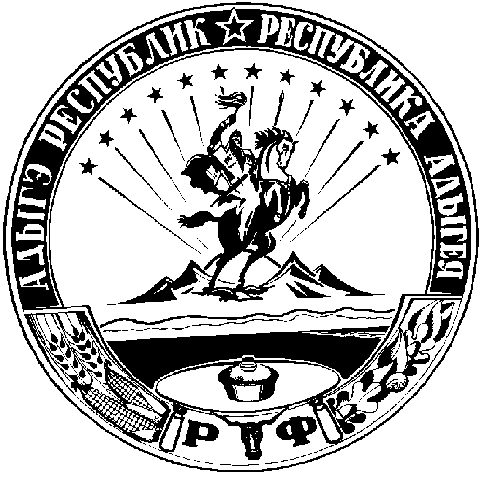 Адыгэ Республик                                                               Республика АдыгеяТэхъутэмыкъое район                                                              Тахтамукайский районМуниципальнэ зэхэт Щынджые                                                 Администрациякъуаджэ тIысыпIэм иадминистраций                            муниципального образования385124, къ. Щынджый                                         «Шенджийское сельское поселение»ур.Пушкиным  ыцIэкIэ щытыр,20                        385124, аул Шенджий ул. Пушкина,20ИНН 0107009133     Факс:  87771-99-2-48                                 ИНН 0107009133            Факс:  87771-99-2-48тел: (87771) 99-2-48, эл.  адрес:                                                       тел: (87771) 99-2-48, эл.  адрес:shendgiy@mail.ru                                                                                            shendgiy@mail.ru ПОСТАНОВЛЕНИЕ  от  10.01.2023г.                              № 5/1                                                 а. ШенджийОб утверждении Программыпрофилактики рисков причинения вреда (ущерба) охраняемым законом ценностям муниципального контроля в сфере   благоустройства на территории Шенджийского сельского поселения  на 2023 год В соответствии со статьёй 44  Федерального закона от 31.07.2020 N 248-ФЗ  «О государственном контроле (надзоре) и муниципальном контроле в Российской Федерации»,   Федеральным законом от 06.10.2003 № 131-ФЗ «Об общих принципах организации местного самоуправления в Российской Федерации», Уставом Шенджийского сельского поселения,ПОСТАНОВЛЯЮ:Утвердить Программу профилактики рисков причинения вреда (ущерба) охраняемым законом ценностям  муниципального контроля в сфере благоустройства  на территории Шенджийского сельского поселения  на 2023 год.Должностным лицам Администрации Шенджийского сельского поселения, уполномоченным на осуществление муниципального контроля в сфере благоустройства на территории Шенджийского сельского поселения обеспечить в пределах своей компетенции выполнение Программы.Постановление вступает в силу с 11.01.2023.Контроль за исполнением настоящего постановления оставляю за собой.Глава Шенджийского сельского поселения                                                                       А.Р.ЕмтыльПриложение к постановлению Администрации Шенджийского сельского поселения     №  5/1 от 10.01.2023Программапрофилактики рисков причинения вреда (ущерба) охраняемым законом ценностям муниципального контроля  в сфере  благоустройства  на территории Шенджийского сельского поселения на 2023 год Настоящая программа профилактики рисков причинения вреда (ущерба) охраняемым законом ценностям на 2023 год при осуществлении муниципального   контроля в сфере благоустройства  на территории Шенджийского сельского поселения (далее - Программа), устанавливает порядок проведения профилактических мероприятий, направленных на предупреждение причинения вреда (ущерба) охраняемым законом ценностям, соблюдение которых оценивается в рамках осуществления муниципального   контроля в сфере благоустройства  на территории Шенджийского сельского поселения (далее – муниципальный контроль).Функции муниципального контроля осуществляет — Администрация Шенджийского сельского поселения Тахтамукайского муниципального района Республики Адыгея (далее – контрольный орган).1. Анализ текущего состояния осуществления муниципального контроля, описание текущего развития профилактической деятельности Администрации Шенджийского сельского поселения Тахтамукайского муниципального района Республики Адыгея, характеристика проблем, на решение которых направлена Программа1.1. Вид осуществляемого муниципального контроля. Муниципальный контроль в сфере благоустройства на территории Шенджийского сельского поселения.1.2. Обзор по виду муниципального контроля. Муниципальный контроль в сфере благоустройства  на территории Шенджийского сельского поселения - это деятельность органа местного самоуправления, уполномоченного на организацию и проведение на территории Шенджийского сельского поселения по  соблюдению юридическими лицами, индивидуальными предпринимателями, гражданами (далее – контролируемые лица) обязательных требований:-  обеспечение надлежащего санитарного состояния, чистоты и порядка на территории;-  поддержание единого архитектурного, эстетического облика;- соблюдение порядка сбора, вывоза, утилизации и переработки бытовых и промышленных отходов;- соблюдение требований содержания и охраны зеленых насаждений (деревьев, кустарников, газонов);- выявление и предупреждение правонарушений в области благоустройства территории.  Главной задачей Администрации Шенджийского сельского поселения Тахтамукайского муниципального района Республики Адыгея при осуществлении муниципального контроля является усиление профилактической работы в отношении всех объектов контроля, обеспечивая приоритет проведения профилактики.В рамках профилактики рисков причинения вреда (ущерба) охраняемым законом ценностям администрацией планируется проведение следующих мероприятий:1)	Актуализация размещенных  на официальном сайте Администрации Шенджийского сельского поселения  в сети «Интернет» перечней нормативных правовых актов или их отдельных частей, содержащих обязательные требования, оценка соблюдения которых является предметом муниципального контроля, а также текстов соответствующих нормативных правовых актов;2)	Осуществление информирования юридических лиц, индивидуальных предпринимателей по вопросам соблюдения обязательных требований, посредством опубликования руководства по соблюдению требований, памяток на официальном сайте Администрации Шенджийского сельского поселения в информационно-телекоммуникационной сети «Интернет», проведение совещания с руководителями ресурсо-снабжающих организаций по вопросам соблюдения обязательных требований законодательства, проведения разъяснительной работы;3). 	Совершенствование и развитие тематического раздела на официальном сайте Администрации Шенджийского сельского поселения;4) 	Консультирование в ходе личных приемов, профилактических визитов, а также посредством телефонной связи и письменных ответов на обращения.2. Цели и задачи реализации Программы2.1. Целями профилактической работы являются:1) стимулирование добросовестного соблюдения обязательных требований всеми контролируемыми лицами; 2) устранение условий, причин и факторов, способных привести к нарушениям обязательных требований и (или) причинению вреда (ущерба) охраняемым законом ценностям; 3) создание условий для доведения обязательных требований до контролируемых лиц, повышение информированности о способах их соблюдения;4) предупреждение нарушений контролируемыми лицами обязательных требований, включая устранение причин, факторов и условий, способствующих возможному нарушению обязательных требований;5) повышение прозрачности системы контрольно-надзорной деятельности.2.2. Задачами профилактической работы являются:1) укрепление системы профилактики нарушений обязательных требований;2) выявление причин, факторов и условий, способствующих нарушениям обязательных требований, разработка мероприятий, направленных на устранение нарушений обязательных требований;3) повышение правосознания и правовой культуры организаций и граждан в сфере рассматриваемых правоотношений;4) оценка возможной угрозы причинения, либо причинения вреда (ущерба) охраняемым законом ценностям, выработка и реализация профилактических мер, способствующих ее снижению.